Муниципальное бюджетное дошкольное образовательное учреждениедетский сад комбинированного вида № 7 г. Кропоткинмуниципального образования   Кавказский районКонспект занятия по лепке в средней группе на тему «Угощение для кукол»Подготовил:воспитатель Ванжа А.В.Программное содержание. Развивать у детей образные представления, умение выбирать содержание изображения. Учить передавать в лепке выбранный объект, используя усвоенные ранее приемы. Продолжать формировать умение работать аккуратно. Воспитывать стремление делать что-то для других, формировать умение объединять результаты своей деятельности с работами сверстников.Материалы. Пластилин, доска для лепки (на каждого ребенка). Подносик для размещения вылепленных детьми угощений. Иллюстрации (муляжи) выпечки.Связь с другими занятиями и видами деятельности. Игры детей в игровом уголке.Ход занятия:Организационный момент.Воспитатель: Ребята, у нас в гостях кукла Даша. Посмотрите, какая она красивая! Какое у неё красивое нарядное платье! Даша пригласила сегодня к себе в гости своих подружек- кукол. Ей нужно приготовить угощение для своих подруг. А вот, какие угощения она хочет приготовить, вы узнаете, когда отгадаете мои загадки.Сдобненький и кругленькийС дырочкой, в середочкеДля пальчиков удобненькийА съешь, в ладошке крошки.(Бублик)Творог у неё внутри,Откуси и посмотри.Пирожку она подружка —Вот румяная … .(Ватрушка)В шоколаде карамель,Очень вкусная — поверь,Любят взрослые и деткиКушать разные … .(Конфеты)Сахар мы возьмём, сметануИ орехов — полстакана.Масло, яйца к ним положимИ муку, конечно, тоже.Кольца сделаем, сердечки —Испечём в электропечке.Ах, какое объеденьеНаше сдобное … !(Печенье)Можно что-нибудь испечьДля знакомства и для встреч,Подружиться чтоб помог,Сладкий испеку … .(Пирог)Иль с капустой, иль с повидлом,Что внутри него — не видно.С пылу, с жару наш дружок,Очень вкусный … .(Пирожок)Крем взбиваем, тесто месим,Будет вкусен он, чудесен.Мы на стол его поставим,Свечи задувать заставим.К чаю он потом пойдет —Очень вкусный, сладкий … .(Торт)Воспитатель: Ребята, молодцы, все мои загадки отгадали! Вот сколько угощений  можно приготовить на день рождения. Но одной Даше не успеть приготовить столько угощений одной. Поможем ей? (ответ детей)Физкультминутка «Поварёнок»Воспитатель: Ребята, прежде чем помочь Даше, давайте отдохнём.Надену фартук, завяжу.       (имитировать подобные движения)Как готовлю, покажу.           (развести руки в стороны, погрозить пальчиком)Вода, лучок, картошка.         (наклоняем кулачки, стучим пальчиками)Поварю немножко.                (круговые движения правой рукой, левая согнута в локте, закруглена)А ещё потру морковку            (тереть кулачком о ладошку)Готова вкусная похлёбка.       (кулачки зажаты, "держат" кастрюлю)Кушайте, пожалуйста.Воспитатель: Ребята, для того, чтобы помочь Даше надо превратиться в поваров. Для этого надо произнести слова «Раз, два, три, в повара меня преврати»!Дети занимают свои места и приступают к лепке. Воспитатель: Ребята, какие вы-молодцы! Сколько угощений вы приготовили! Я думаю, Даша будет очень довольна. И её гостям очень понравятся наше угощение!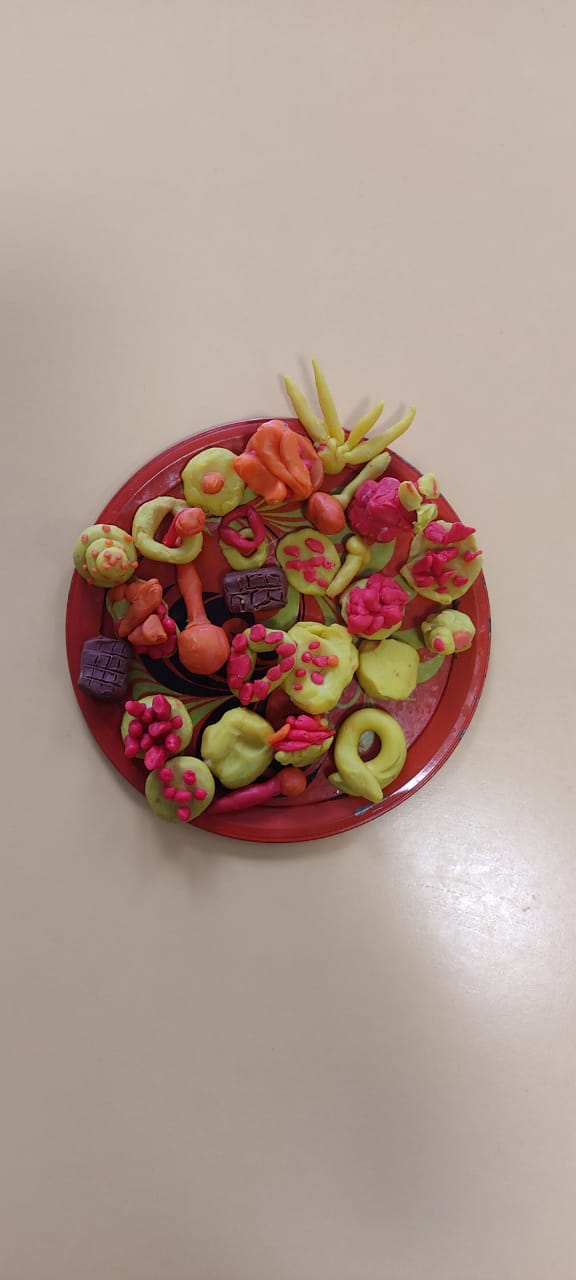 